Протокол №385заседания ПравленияАссоциации «Саморегулируемая организация «Строители Чувашии»(А «СО «СЧ»)Дата проведения: 13.06.2018 г.Место проведения: 428000, Чувашская Республика, г. Чебоксары, ул. Правая Набережная Сугутки, дом 1, пом.2.Время начала регистрации участников заседания:		11 часов 00 минут. Время окончания регистрации участников заседания:		11 часов 05 минут. Заседание открыто:		11 часов 05 минут.Присутствуют:Александров Андрей Спиридонович — Председатель Правления;Скосырский Владимир Иванович— Заместитель Председателя Правления;Грищенко Алексей Алексеевич— член Правления;Панин Владимир Викторович— член Правления;Юрусов Валерий Геннадьевич — член Правления;Черкасов Алексей Юрьевич— член Правления;Трифонов Дмитрий Михайлович— член Правления;Алексеев Валерий Глебович—член Правления;Янковский Михаил Вячеславович—член Правления.Из  9 членов Правления присутствуют 9 человек - кворум имеется. Заседание правомочно.На заседании Правления присутствовали без права голосования:Янковский Алексей Михайлович – Начальник отдела Реестра А «СО «СЧ»;Председательствующим заседания Правления согласно Устава А «СО «СЧ» является  Председатель Правления – Александров Андрей Спиридонович.А.С. Александров - огласил повестку дня и предложил принять ее. Голосование:«За» - 9, «Против» - 0 , «Воздержались» - 0.Решили:Принять предложенную А.С. Александровым повестку дня.ПОВЕСТКА ДНЯ:Об избрании Секретаря на заседании Правления;2.    О внесении сведений в реестр членов А «СО «СЧ»; наделении правом выполнять строительство, реконструкцию, капитальный ремонт объектов капитального строительства;  установлении уровней ответственности членам А «СО «СЧ».Вопрос 1.	Об избрании Секретаря на заседании Правления.Выступил:А.С. Александров – с предложением избрать секретарем на заседании Правления Начальника отдела Реестра Янковского Алексея Михайловича. Поручить Янковскому Алексею Михайловичу ведение протокола заседания Правления.Голосование: «За» - 9, «Против» - 0, «Воздержались» - 0. Решили:Избрать секретарем на заседании Правления Янковского Алексея Михайловича. Поручить Янковскому Алексею Михайловичу ведение протокола заседания Правления.Вопрос 2. О внесении сведений в реестр членов А «СО «СЧ»; наделении правом выполнять строительство, реконструкцию, капитальный ремонт объектов капитального строительства;  установлении уровней ответственности членам А «СО «СЧ».Выступил:А.С. Александров –  Подало заявление о внесении сведений  в реестр членов А «СО «СЧ» следующая организация:•	Общество с ограниченной ответственностью "Строй-Эксперт", ИНН 2130097004, Генеральный директор, Ильин Анатолий Венальевич, - в связи с намерением участвовать в заключении договора строительного подряда, предельный размер обязательств по которому не превышает пятьсот миллионов рублей. Организация обладает специалистами в соответствии с требованиями ст.55.5-1 ГрК РФ. Данной организацией оплачен взнос в компенсационный фонд возмещения вреда в размере  500 000 рублей. На основании поданного заявления предлагается установить данной организации второй уровень ответственности в соответствии с поданным заявлением.Голосование: «За» - 9, «Против» - 0 , «Воздержались» - 0.Решили:Установить данной организации второй уровень ответственности в соответствии с поданным заявлением, согласно приложению №1 к настоящему протоколу, с учетом внесенных взносов в компенсационные фонды.Выступил:А.С. Александров –  Подало заявление о внесении сведений  в реестр членов А «СО «СЧ» следующая организация:•	Общество с ограниченной ответственностью "АльянсВолгаСтрой", ИНН 2125007767, Директор, Карпов Григорий Анатольевич, - в связи с намерением участвовать в заключении договоров строительного подряда, заключаемых с использованием конкурентных способов заключения договоров, предельный совокупный размер обязательств по которым не превышает шестьдесят миллионов рублей. Организация обладает специалистами в соответствии с требованиями ст.55.5-1 ГрК РФ. Данной организацией оплачен взнос в компенсационный фонд обеспечения договорных обязательств в размере  200 000 рублей. На основании поданного заявления предлагается наделить правом выполнять строительство, реконструкцию, капитальный ремонт объектов капитального строительства по договорам строительного подряда, заключаемым с использованием конкурентных способов заключения договоров и установить данной организации первый уровень ответственности в соответствии с поданным заявлением.Голосование: «За» - 9, «Против» - 0 , «Воздержались» - 0.Решили:Наделить правом выполнять строительство, реконструкцию, капитальный ремонт объектов капитального строительства по договорам строительного подряда, заключаемым с использованием конкурентных способов заключения договоров и установить данной организации первый уровень ответственности в соответствии с поданным заявлением, согласно приложению №1 к настоящему протоколу, с учетом внесенных взносов в компенсационные фонды.Выступил:А.С. Александров –  Подало заявление о внесении сведений  в реестр членов А «СО «СЧ» следующая организация:•	Открытое акционерное общество "Всероссийский научно-исследовательский, проектно-конструкторский и технологический институт релестроения с опытным производством", ИНН 2128001516, Генеральный директор, Макеева Любовь Григорьевна, - в связи с намерением участвовать в заключении договоров строительного подряда, заключаемых с использованием конкурентных способов заключения договоров, предельный совокупный размер обязательств по которым не превышает пятьсот миллионов рублей. Организация обладает специалистами в соответствии с требованиями ст.55.5-1 ГрК РФ. Данной организацией оплачен взнос в компенсационный фонд обеспечения договорных обязательств в размере  2 500 000 рублей. На основании поданного заявления предлагается установить данной организации второй уровень ответственности в соответствии с поданным заявлением.Голосование: «За» - 9, «Против» - 0 , «Воздержались» - 0.Решили:Установить данной организации второй уровень ответственности в соответствии с поданным заявлением, согласно приложению №1 к настоящему протоколу, с учетом внесенных взносов в компенсационные фонды.Выступил:А.С. Александров –  Подало заявление о внесении сведений  в реестр членов А «СО «СЧ» следующая организация:•	Общество с ограниченной ответственностью «Роникс Сервис», ИНН 2130182813, Директор, Михайлов Андрей Вячеславович, - в связи с намерением осуществлять строительство, реконструкцию, капитальный ремонт объектов капитального строительства (в т.ч. особо опасных объектов) по договорам строительного подряда, заключаемых с использованием конкурентных способов заключения договоров. Организация обладает специалистами в соответствии с требованиями ст.55.5-1 ГрК РФ. Предлагается внести соответствующие сведения в Реестр А «СО «СЧ» в отношении права Общества с ограниченной ответственностью «Роникс Сервис», ИНН 2130182813, Директор, Михайлов Андрей Вячеславович, в соответствии с поданным заявлением, согласно приложению №1 к настоящему протоколу, с учетом внесенных взносов в компенсационные фонды.Голосование: «За» - 9, «Против» - 0 , «Воздержались» - 0.Решили:Внести соответствующие сведения в Реестр А «СО «СЧ» в отношении права Общества с ограниченной ответственностью «Роникс Сервис», ИНН 2130182813, Директор, Михайлов Андрей Вячеславович, в соответствии с поданным заявлением, согласно приложению №1 к настоящему протоколу, с учетом внесенных взносов в компенсационные фонды.Заседание закрыто в 11 часов 30 минут 13 июня 2018 г.Окончательная редакция протокола изготовлена 13 июня 2018 г.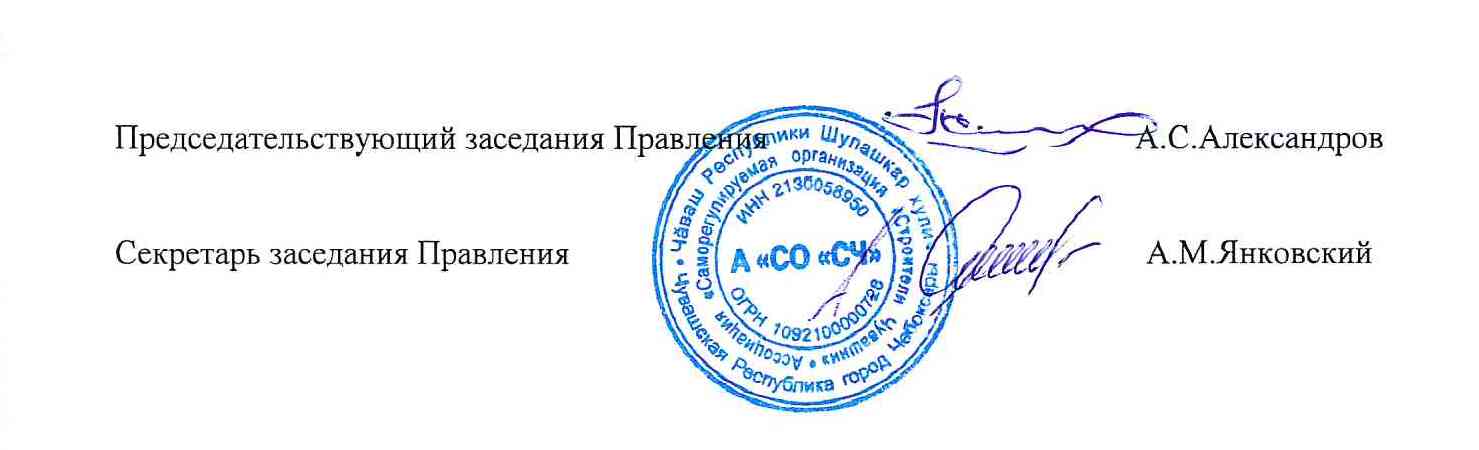 Приложение № 1к  Протоколу №385 от 13.06.2018 г. заседания Правления Ассоциации «Саморегулируемая организация «Строители Чувашии» Члены А «СО «СЧ»,наделенные правом в силу ст. 55.8. ГРК РФ выполнять строительство, реконструкцию, капитальный ремонт объектов капитального строительства по договору строительного подряда, в том числе заключаемого с использованием конкурентных способов заключения договоров, уплатившие взнос в компенсационный фонд возмещения вреда (в том числе компенсационный фонд обеспечения договорных обязательств – по заявлениям о намерении заключать договоры с использованием конкурентных способов заключения договоров), и имеющие следующие уровни ответственности.№ п/пСведения о членствеСведения о членствеСведения о членствеВзносы в КФВзносы в КФНаличие праваНаличие праваНаличие праваНаличие права№ п/пПолное или сокращенное наименование юридического лица, ФИО индивидуального предпринимателя Идентификационный номер налогоплательщика (ИНН)Дата внесения сведений в реестр членовСумма взноса в компенсационный фонд возмещения вредаУровень ответственностиСтатус праваВ отношении объектов капитального строительстваВ отношении особо опасных объектовВ отношении объектов использования объектов атомной энергии1Общество с ограниченной ответственностью "Строй-Эксперт"213009700425.09.2017500 000второй уровень ответственностиДействуетДа№ п/пСведения о членствеСведения о членствеСведения о членствеВзносы в КФВзносы в КФНаличие праваНаличие праваНаличие праваНаличие права№ п/пПолное или сокращенное наименование юридического лица, ФИО индивидуального предпринимателя Идентификационный номер налогоплательщика (ИНН)Дата внесения сведений в реестр членовСумма взноса в компенсационный фонд обеспечения договорных обязательствУровень ответственностиСтатус праваВ отношении объектов капитального строительстваВ отношении особо опасных объектовВ отношении объектов использования объектов атомной энергии2Общество с ограниченной ответственностью "АльянсВолгаСтрой"212500776721.09.2017200 000первый уровень ответственностиДействуетДа№ п/пСведения о членствеСведения о членствеСведения о членствеВзносы в КФВзносы в КФНаличие праваНаличие праваНаличие праваНаличие права№ п/пПолное или сокращенное наименование юридического лица, ФИО индивидуального предпринимателя Идентификационный номер налогоплательщика (ИНН)Дата внесения сведений в реестр членовСумма взноса в компенсационный фонд обеспечения договорных обязательствУровень ответственностиСтатус праваВ отношении объектов капитального строительстваВ отношении особо опасных объектовВ отношении объектов использования объектов атомной энергии3Открытое акционерное общество "Всероссийский научно-исследовательский, проектно-конструкторский и технологический институт релестроения с опытным производством"212800151629.06.20172 500 000второй уровень ответственностиДействуетДаДа№ п/пСведения о членствеСведения о членствеСведения о членствеВзносы в КФВзносы в КФНаличие праваНаличие праваНаличие праваНаличие права№ п/пПолное или сокращенное наименование юридического лица, ФИО индивидуального предпринимателя Идентификационный номер налогоплательщика (ИНН)Дата внесения сведений в реестр членовСумма взноса в компенсационный фонд возмещения вредаУровень ответственностиСтатус праваВ отношении объектов капитального строительстваВ отношении особо опасных объектовВ отношении объектов использования объектов атомной энергии4Общество с ограниченной ответственностью «Роникс Сервис»213018281320.12.2017100 000первый уровень ответственностиДействуетДаДа№ п/пСведения о членствеСведения о членствеСведения о членствеВзносы в КФВзносы в КФНаличие праваНаличие праваНаличие праваНаличие права№ п/пПолное или сокращенное наименование юридического лица, ФИО индивидуального предпринимателя Идентификационный номер налогоплательщика (ИНН)Дата внесения сведений в реестр членовСумма взноса в компенсационный фонд обеспечения договорных обязательствУровень ответственностиСтатус праваВ отношении объектов капитального строительстваВ отношении особо опасных объектовВ отношении объектов использования объектов атомной энергии5Общество с ограниченной ответственностью «Роникс Сервис»213018281320.12.2017200 000первый уровень ответственностиДействуетДаДа